PATTERN DESIGNSplit pattern:
The pattern which goes into the drag box is: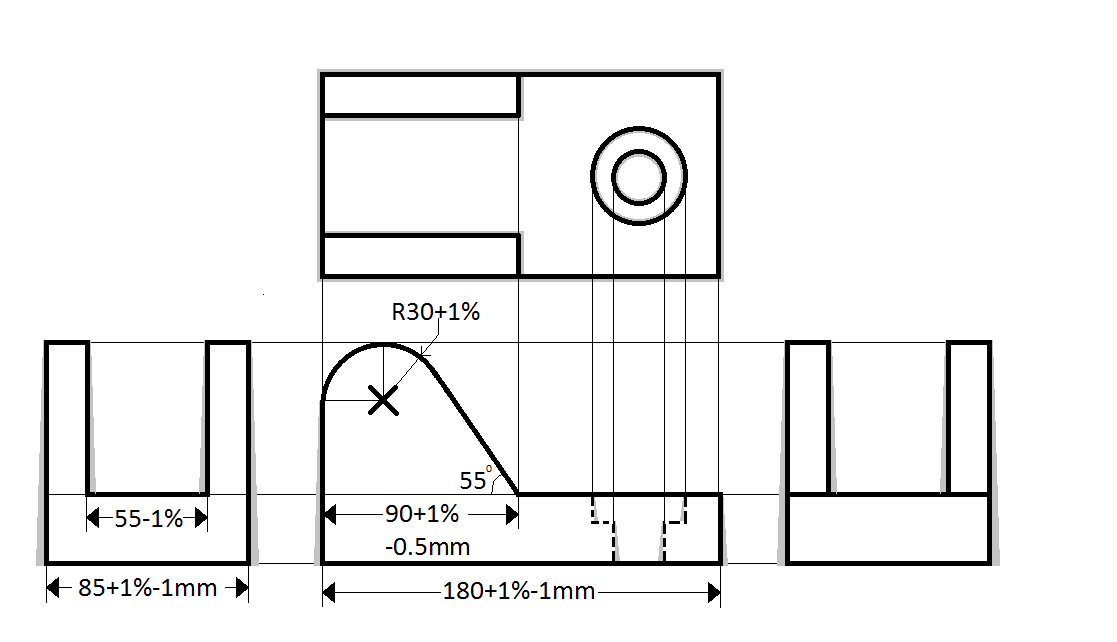 The pattern which goes into the cope box is: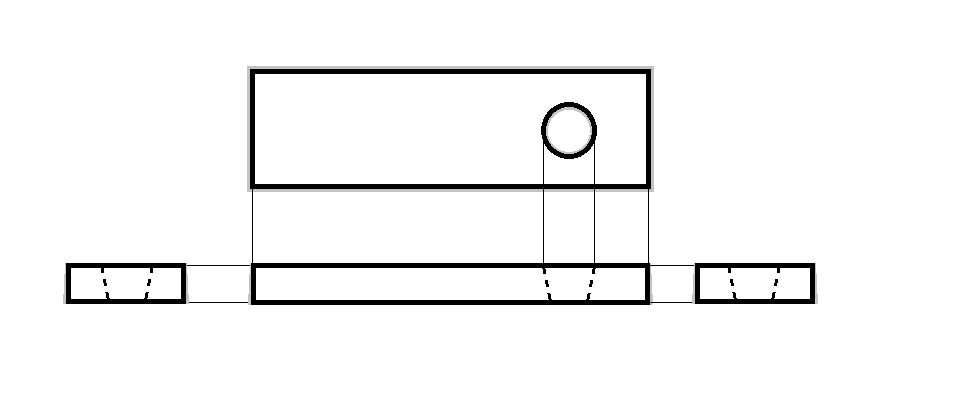 After metal has been cast, it must then be drilled.Drill a hole with diameter of 30mm at the point X.